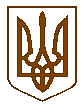 Білокриницька сільська радаРівненського району Рівненської областіВИКОНАВЧИЙ КОМІТЕТРІШЕННЯ20 травня   2021  року                                                                                       № 120Про погодження графіку роботи кафе «Еліта»Розглянувши заяву ФОП Давидюк Марії Павлівни  від 19.05.2021 року про погодження графіку роботи кафе «Еліта», яке розташоване за адресою:                  с. Шубків, вул. Молодіжна, 35, взявши до уваги подані нею документи, керуючись п.п. 4 п. «б» ст. 30 Закону України «Про місцеве самоврядування в Україні», виконавчий комітет Білокриницької сільської радиВИРІШИВ:Погодити ФОП Давидюк М.П. графік роботи кафе «Еліта», яке розташоване за адресою с. Шубків, вул. Молодіжна, 35:понеділок: санітарний день;вівторок – четвер: 17:00 год. – 21:00 год.;пятниця – неділя: 14:00 год. – 22:00 год.;перерва на обід: без перерви.  Зобов’язати  ФОП Давидюк М.П.:дотримуватися правил торговельного обслуговування (надання послуг) населення, санітарного стану прилеглої території, протипожежних вимог;дотримуватись затвердженого графіка роботи об’єкта.дотримуватись рівня шуму, що не перевищує установленого санітарними нормами.При невиконанні вимог даного рішення виконавчий комітет сільської ради залишає за собою право в односторонньому порядку скасувати дане рішення.Контроль з виконанням даного покласти на заступника сільського голови з питань діяльності виконавчих органів В. Шкабару.Сільський голова                                                                         Тетяна ГОНЧАРУК